Website & Social Media Form 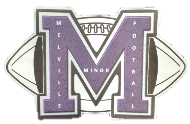 Authorization: I hereby give permission for images or videos captured during activities and games for Melville Minor Football to be used solely for purposes of promotional material, social media, publication, and waive any rights for any compensation or ownership.  By signing below I consent to the use of these photographs and videos in a professional manner.  I authorize the use and disclosure of my name, photographic/video images, and/or testimonial for marketing purposes by the practice listed below.  I understand that information disclosed pursuant to this authorization may be subject to redisclosure and may no longer be protected by privacy regulations.Purpose:  The photographic/video images, and/or testimonial will be used for: Social Media and/or Website Advertising.Revocability:  I understand that I may revoke this authorization at any time, but such revocation must be in writing and received by the organization.  Revocation affects disclosure moving forward and is not retroactive.  This authorization expires 99 years from date signed.Printed Name.                                                                                                                      Date Player Signature.                                                                                                                  Date Parent/Guardian Signature                                                                                                 Date 